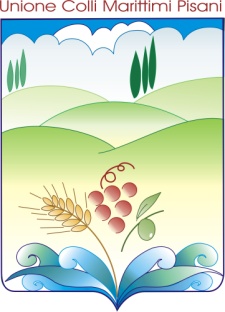 UNIONE COLLI MARITTIMI PISANIfra i comuni di Castellina Marittima, Montescudaio e RiparbellaProvincia di Pisa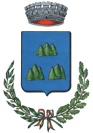 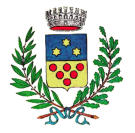 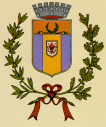 IL CONSIGLIOVisto: - l’art. 42, DLGS 267/2000; - lo statuto dell’Unione dei colli marittimi pisani; - l’art. 52, regolamento di funzionamento del consiglio dell’Unione colli marittimi pisani; - le delibere nn. 24-27 assunte nella seduta del 29 settembre 2017;- il parere favorevole di regolarità tecnica emesso dal Vicesegretario generale, ai sensi dell’art. 49, DLGS 267/2000, in assenza di riflessi diretti o indiretti di natura economico, finanziaria e patrimoniale;- all’esito della discussione così verbalizzata:	...- in assenza di pareri di regolarità tecnica e contabile, ai sensi dell’art. 49, DLGS 267/2000, non esprimendo la presente deliberazione atto di volontà;- all'unanimità dei voti espressi in modo palese;DELIBERA 1) Di approvare i verbali nn. 24-27 della seduta del 29 settembre 2017, pubblicati all’albo pretorio dell’unione.